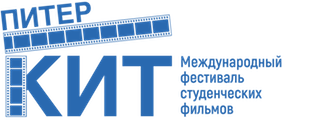 Международный фестиваль студенческих фильмов «ПитерКиТ» проводится с целью повышения профессионального уровня будущих кинематографистов России и мира;В программе фестиваля могут принимать участие фильмы национального и зарубежного производства либо фильмы, производство которых осуществлено в соответствии с международными договорами Российской Федерации совместно с продюсерами фильма, являющимися иностранными гражданами, лицами без гражданства, иностранными юридическими лицами;Международный фестиваль студенческих фильмов «ПитерКиТ» проводится в г. Санкт – Петербурге на территории Российской Федерации.ОБЩИЕ ПОЛОЖЕНИЯМеждународный фестиваль студенческих фильмов «ПитерКиТ» (далее — «Фестиваль») проводится ежегодно в октябре и ноябре и является частью учебного процесса. Основные мероприятия Фестиваля проходят в стенах СПбГИКиТ и других площадках Санкт-Петербурга.Фестиваль состоит из двух конкурсных программ и сценарного конкурса:Первый этап Международного фестиваля студенческих фильмов «ПитерКиТ ФЭИ»Второй этап Международного фестиваля студенческих фильмов «ПитерКиТ»Конкурс сценариевУСЛОВИЯ УЧАСТИЯ ФИЛЬМОВ В КОНКУРСНОЙ ПРОГРАММЕ ФЕСТИВАЛЯСбор заявок осуществляется через регистрационную форму на сайте https://piterkit.ru/Фестиваль принимает к участию игровые, неигровые, анимационные короткометражные фильмы, снятые в рамках учебного процесса студентами профессиональных киношкол, созданные в течение 2019-2021 гг.Фильмы, заявляемые на фестиваль, не должны содержать пропаганду насилия, национальной, расовой и религиозной нетерпимости, оскорбление нравственных чувств человека.Фильмы, заявляемые на фестиваль, не должны содержать информацию, распространение которой запрещено законодательством Российской Федерации, либо содержащих нецензурную брань.На фестиваль не принимаются фильмы, которым было отказано в выдаче прокатных удостоверений по основаниям, указанным в подпунктах "б - г" пункта 18 Правил выдачи, отказа в выдаче и отзыва прокатного удостоверения на фильм, утвержденных постановлением Правительства Российской Федерации от 27.02.2016 N 143 "Об утверждении Правил выдачи, отказа в выдаче и отзыва прокатного удостоверения на фильм и Правил ведения Государственного регистра фильмов" (Собрание законодательства Российской Федерации 2016, N 10, ст. 1415, N 52, ст. 7677) (далее - Правила), либо фильмов, на которые прокатные удостоверения были отозваны по основанию, указанному в подпункте "д" пункта 20 Правил.Фестиваль принимает к рассмотрению фильмы, которые не участвовали в предыдущих фестивалях «ПитерКиТ».Хронометраж фильма не должен превышать 30 минут.В заявке автор обязательно предоставляет:информацию о фильме – страна, год производства, название и аннотацию на русском и английском языках, 3 кадра из фильма, трейлер, постер;информацию о режиссёре и съёмочной группе, фото режиссёра;диалоговые листы фильма на английском языке (для иностранных фильмов);вшитые субтитры на английском языке;ссылку на просмотр и скачивание фильма для показа, соответствующего техническим требованиям фестиваля: кодек h.264; разрешение 1920*1080; построчно 25 к/с (1080p25) или чересстрочно 50 к/с (1080i50), верхнее поле первым (Field Dominance: Upper или Upper Field First); Качество: наивысшее; Звук 16 бит, 48000Гц, стерео, без компрессии.Для всех фильмов на русском языке необходимо наличие начальной заставки фильма, сообщающей возрастной рейтинг фильма (0+; 6+; 12+; 16+; 18+) и предупреждения о наличии сцен курения табачных изделий, если таковые присутствуют в фильме. Общий хронометраж обеих заставок должен составлять 3-5 секунд.В случае непредставления фильма и сопутствующих материалов в указанный срок или несоответствие предоставленной копии фильма предъявляемым техническим требованиям, Оргкомитет фестиваля вправе исключить фильм из конкурсной программы.Время показа отобранного фильма и его место в конкурсной программе определяет Оргкомитет Фестиваля.Копии фильмов на цифровых носителях, заявленных к участию в Фестивале, авторам не возвращаются и хранятся в архиве Фестиваля.ПЕРСОНАЛЬНЫЕ ДАННЫЕОтправляя заявку на участие в конкурсной программе Фестиваля автор дает согласие на обработку своих персональных данных в соответствии с требованиями Федерального Закона от 27.07.2006г. № 152-ФЗ «О персональных данных», указанных в заявке и в представленных им на конкурс материалах, любыми способами (включая сбор, систематизацию, накопление, хранение, уточнение, использование, распространение, обезличивание, блокирование, уничтожение), и подтверждает, что, давая такое согласие, он действую свободно, своей волей, в своих интересах. Автор гарантирует, что им получены согласия на обработку персональных данных от всех иных лиц, привлекаемых автором к созданию фильма, представленного на конкурс и при необходимости по первому требованию оргкомитета Фестиваля будут предоставлены последнему.Отправляя заявку на участие в конкурсной программе Фестиваля, автор дает согласие на демонстрацию фильма на площадках фестиваля очно в кинозалах и онлайн формате в сети интернет.СРОКИ ПРОВЕДЕНИЯ ОТБОРА ФИЛЬМОВПрием заявок на участие в конкурсной программе фильмов фестиваля осуществляется до 5 сентября 2021 года.Отбор фильмов и формирование фестивальной программы осуществляется с 5 по 20 сентября 2021 года.Проведение первого этапа фестиваля – «ПитерКиТ ФЭИ» - осуществляется с 22 по 26 октября 2021 годаФормирование и отбор фильмов конкурсной программы осуществляется Отборочной комиссией, сформированной Оргкомитетом фестиваля.Оргкомитет фестиваля утверждает фильмы основной конкурсной программы на Художественном совете СПбГИКиТ.Конкурсная программа с перечнем фильмов публикуется на сайте не позднее, чем за 2 недели до начала фестиваля.Фильмы, вошедшие во второй этап Фестиваля основной конкурсной программы, будут показаны в рамках фестиваля с 11 по 16 ноября 2021 (онлайн или в традиционной форме на разных площадках фестиваля)О ПРАВАХОргкомитет Фестиваля оставляет за собой право использовать фрагменты фильмов (не более 3-х минут) в целях рекламы фестиваля.Ответственность по претензиям и искам третьих лиц, связанным с авторскими и смежными правами, лежит на заявителе фильма, в отношении которого возник спор.Оргкомитет Фестиваля оставляет за собой право использовать фильмы-победители для записи и выпуска DVD-дисков (или флэш накопителей) в целях рекламы Фестиваля.Оргкомитет фестиваля оставляет за собой право производить и использовать видеозаписи с мероприятий фестиваля в сети Интернет и в СМИ с целью популяризации фестиваля.Оргкомитет фестиваля оставляет за собой право проводить показы заявленных фильмов в дни фестиваля первого этапа с 22 по 26 октября 2021 года, второго этапа с 11 по 16 ноября 2021 года в формате онлайн, транслировать в сети интернет эксклюзивной площадке (Партнер фестиваля).Участие в Фестивале предполагает безусловное согласие с его Регламентом.УСЛОВИЯ УЧАСТИЯ В КОНКУРСЕ СЦЕНАРИЕВФестиваль принимает к участию в сценарном конкурсе сценарии, написанные на русском языке, студентов образовательных учреждений культуры и искусства Российской Федерации, созданные в течение 2020-2021 учебного года.От одного студента к участию в Фестивале могут быть приняты одновременно один сценарий полнометражного фильма и не более двух сценариев короткометражных фильмов.Заявки для участия принимаются до 15 октября 2021 года на основании заполненной автором регистрационной формы сайте https://piterkit.ru/Все сценарии, поданные к участию в сценарном конкурсе Фестиваля, должны иметь оформленный титульный лист, включающий в себя название образовательного учреждения, название сценария, фамилию и имя автора, курс, фамилию имя, отчество руководителя мастерской.Сценарии, поданные в конкурс на Фестиваль, хранятся в архиве Фестиваля и могут быть использованы по согласованию с автором для публикации в сборнике студенческих сценариев, а также предоставляются Учебному киновидеоцентру СПбГИКиТ и ООО МИП «Продюсерский центр «СПбГИКиТ-Дебют».